ГОСТ 25782-90 Правила, терки и полутерки. Технические условия
ГОСТ 25782-90 

Группа Ж36 
МЕЖГОСУДАРСТВЕННЫЙ СТАНДАРТ


ПРАВИЛА, ТЕРКИ И ПОЛУТЕРКИ

Технические условия

Darbies, floats and semifloats. Specifications
ОКП 48 3320Дата введения 1991-01-01
ИНФОРМАЦИОННЫЕ ДАННЫЕ1. РАЗРАБОТАН И ВНЕСЕН Министерством тяжелого машиностроения СССР

РАЗРАБОТЧИКИА.И.Полунин, В.Б.Игумнов, Э.В.Зайцева, Б.Г.Толков2. УТВЕРЖДЕН И ВВЕДЕН В ДЕЙСТВИЕ Постановлением Государственного строительного комитета СССР от 06.07.90 N 583. ВЗАМЕН ГОСТ 25782-834. ССЫЛОЧНЫЕ НОРМАТИВНО-ТЕХНИЧЕСКИЕ ДОКУМЕНТЫ
5. ПЕРЕИЗДАНИЕ


Настоящий стандарт распространяется на правила, терки и полутерки, применяемые при производстве штукатурных работ.

1. ТЕХНИЧЕСКИЕ ТРЕБОВАНИЯ1.1. Основные размеры1.1.1. Правила, терки и полутерки должны изготовляться в соответствии с требованиями настоящего стандарта по рабочим чертежам и образцам-эталонам, утвержденным в установленном порядке.1.1.2. Правила, терки и полутерки в зависимости от назначения должны изготовляться следующих типов, указанных в табл.1.

Таблица 11.1.3. Варианты возможного исполнения правил, терок и полутерков, а также их основные размеры приведены на черт.1-8 и в табл.2-6.

Форму ручек и оснований правил, терок и полутерков стандарт не устанавливает.

Черт.1. Правило с прямой кромкой Тип ПППравило с прямой кромкой

Тип ПП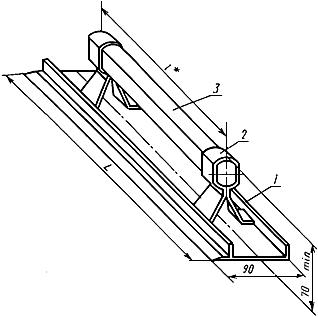 ________________
* Размер для справок.
1 - основание; 2 - стойка; 3 - ручка

Черт.1 
Таблица 2 Размеры в мм Черт.2. Правило с зубчатой кромкой Тип ПЗПравило с зубчатой кромкой

Тип ПЗ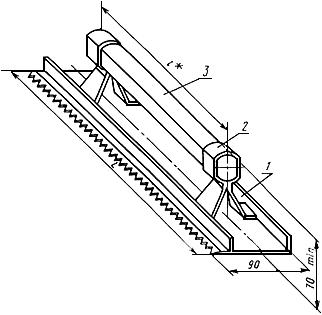 ________________
* Размер для справок.
1 - основание; 2 - стойка; 3 - ручка

Черт.2Таблица 3Размеры в мм Черт.3. Правило усеночное Тип ПУПравило усеночное

Тип ПУ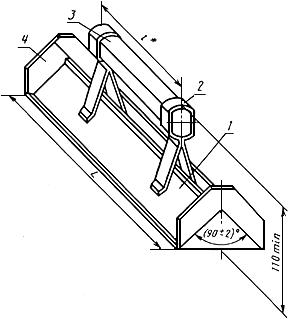 
________________
* Размер для справок.1 - основание; 2 - стойка; 3 - ручка; 4 - нож

Черт.3 
Таблица 4 Размеры в мм Черт.4. Правило лузговое Тип ПЛПравило лузговое

Тип ПЛ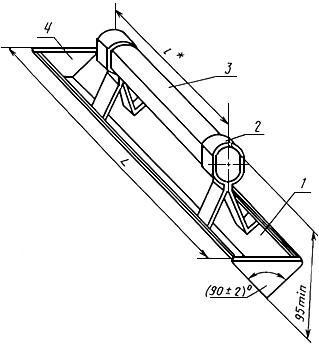 ________________
* Размер для справок.1 - основание; 2 - стойка; 3 - ручка; 4 - нож

Черт.4 
Таблица 5 Размеры в мм Черт.5. Терка Тип ТТерка

Тип Т 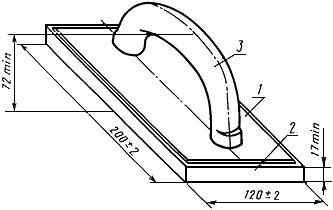 1 - основание; 2 - стойка; 3 - ручка

Черт.5Черт.6. Терка цельнолитая Тип ТЦ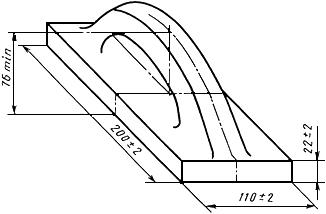 
Черт.6Черт.7. Полутерок Тип ПТ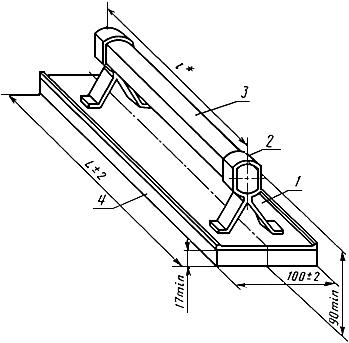 ________________
* Размер для справок.1 - основание; 2 - стойка; 3 - ручка; 4 - полотно

Черт.7 
Таблица 6 Размеры в мм Черт.8. Полутерок цельнолитой Тип ПТЦПолутерок цельнолитой

Тип ПТЦ 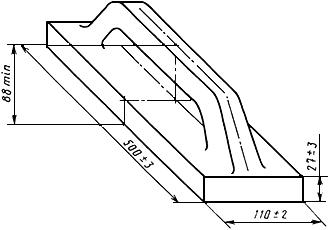 
Черт.81.1.4. Неуказанные предельные отклонения размеров металлических деталей должны соответствовать 14-му квалитету по ГОСТ 25347.1.1.5. Условные обозначения правил, терок и полутерков при заказе должны состоять из обозначения типа или типоразмера изделия и обозначения настоящего стандарта.

Пример условного обозначения правила с прямой кромкой длиной 1200 мм:

Правило с прямой кромкой ПП 1200 ГОСТ 25782-901.2. Характеристики и свойства1.2.1. Соединение стоек правил и полутерков с основанием должно выдерживать усилие на отрыв не менее 392 Н (40 кгс).1.2.2. Соединение ручек терок с основанием должно выдерживать усилие на отрыв не менее 98 Н (10 кгс).1.2.3. Соединение основания с полотном терок и полутерков должно выдерживать усилие на сдвиг не менее 98 Н (10 кгс).1.2.4. Ручки правил и полутерков со стойками должны соединяться плотно и выдерживать статическую нагрузку не менее 98 Н (10 кгс), направленную вдоль оси ручки.1.2.5. Допуск плоскостности рабочей поверхности основания или полотна должен быть 2 мм на 1000 мм длины правил и полутерков и 0,8 мм на всей длине терок (за исключением терок с войлочным или поролоновым основанием).1.2.6. Допуск симметричности поверхности ручек и поверхности стоек относительно общей поверхности симметрии правил, терок и полутерков 2,5 мм.1.2.7. Выступание ножей усеночных и лузговых правил за рабочую поверхность основания не допускается.1.2.8. Поверхность цельнолитых терок и полутерков из пенополиуретана не должна иметь облоя, сколов и трещин.

С рабочей поверхности терок и полутерков должна быть снята глянцевая поверхность интегрального слоя на глубину не более 1,5 мм.

По согласованию с потребителем допускается изготовление терок и полутерков без снятия глянцевой поверхности интегрального слоя.1.2.9. Пластмассовые ручки не должны иметь грата, коробления, сколов, трещин, раковин, холодных стыков.1.2.10. Ручки, изготовленные из древесины, не должны иметь трещин, гнили, прорости и червоточин.

Допускается не более двух здоровых, сросшихся, несквозных сучков диаметром не более 5 мм.Остальные пороки древесины не должны превышать норм, установленных для пиломатериалов 1-го сорта по ГОСТ 2695 или ГОСТ 8486.1.2.11. Влажность ручек, изготовленных из древесины, перед нанесением покрытия не должна быть более 18%.1.2.12. Ручки правил, терок и полутерков, изготовленные из древесины, должны быть покрыты лаком по ГОСТ 4976 или эмалями.

По согласованию с потребителем допускается ручки, изготовленные из древесины лиственных пород, покрывать олифой "оксоль" по ГОСТ 190.

Лакокрасочные покрытия должны соответствовать классу V по ГОСТ 9.032, условия эксплуатации - группе У1 по ГОСТ 9.104.1.2.13. Ножи усеночных и лузговых правил должны иметь покрытия по ГОСТ 9.306.

Выбор покрытия - по ГОСТ 9.303 для группы условий эксплуатации 3 по ГОСТ 15150.1.3. Требования к сырью и материалам1.3.1. Материалы для изготовления деталей правил, терок и полутерков должны соответствовать указанным в табл.7.

Таблица 7Примечание. Не допускается применять березу для изготовления ручек правил с основанием длиной св. 1600 мм.

1.4. Маркировка1.4.1. На каждом правиле, терке и полутерке должны быть нанесены:

- товарный знак предприятия-изготовителя;

- тип или типоразмер изделия.

Примечание. Способ нанесения указанных маркировочных знаков должен обеспечивать их сохранность в течение всего срока службы изделия.
Таблица 7Примечание. Не допускается применять березу для изготовления ручек правил с основанием длиной св. 1600 мм.
1.5. Упаковка1.5.1. Упаковка правил, терок и полутерков - по ГОСТ 18088 или ГОСТ 23170 по категории КУ-1.

По согласованию с потребителем допускается другая упаковка, обеспечивающая сохранность правил, терок и полутерков от механических повреждений и воздействия влаги во время транспортирования и хранения.

Масса ящиков брутто - не более 30 кг (для изделий, предназначенных для розничной продажи).1.5.2. В транспортную тару должен быть вложен упаковочный лист, в котором должно быть указано:

- наименование предприятия-изготовителя;

- условное обозначение изделия;

- число изделий;

- штамп технического контроля;

- дата выпуска.1.5.3. Маркировка транспортной тары - по ГОСТ 14192.
2. Приемка2.1. Для проверки соответствия правил, терок и полутерков требованиям настоящего стандарта предприятие-изготовитель должно проводить приемосдаточные испытания.2.2. Приемку и поставку правил, терок и полутерков производят партиями.

Объем партии устанавливают соглашением сторон.

Партия должна состоять из правил, терок и полутерков одного типоразмера, изготовленных из одних и тех же материалов, обработанных по одному технологическому процессу и одновременно предъявленных к приемке по одному документу.2.3. При проведении приемосдаточных испытаний правил, терок и полутерков на соответствие пп.1.1.1, 1.2.1-1.2.13, 1.3.1.4 применяют двухступенчатый контроль в соответствии с табл.8.
Таблица 82.4. Партию правил, терок и полутерков принимают, если количество дефектных правил, терок или полутерков в первой выборке меньше или равно приемочному числу, и бракуют без назначения второй выборки, если количество дефектных правил, терок и полутерков больше или равно браковочному числу.

Если количество дефектных правил, терок или полутерков в первой выборке больше приемочного числа, но меньше браковочного, производят вторую выборку.

Партию правил, терок и полутерок принимают, если количество дефектных правил, терок и полутерков в двух выборках меньше или равно приемочному числу, и бракуют, если количество дефектных изделий в двух выборках больше или равно браковочному числу.2.5. Потребитель имеет право проводить контрольную проверку качества правил, терок и полутерков, соблюдая при этом приведенный порядок отбора образцов и применяя методы испытаний, установленные настоящим стандартом.
3. Методы контроля (испытаний)3.1. Линейные размеры правил, терок и полутерков должны проверяться при помощи универсальных измерительных средств с абсолютной погрешностью ±1 мм, диаметр сучков и глубина интегрального слоя - с абсолютной погрешностью ±0,1 мм.3.2. Угловые размеры должны измеряться при помощи угломера по ГОСТ 5378 или шаблонами.3.3. Допуск плоскостности (п.1.2.5) должен проверяться при помощи щупов на поверочной плите по ГОСТ 10905 или лекальной линейкой по ГОСТ 8026.3.4. Допуск симметричности (п.1.2.6) должен проверяться при помощи шаблонов.3.5. Требования пп.1.1.1 (в части образцов-эталонов), 1.2.7-1.2.10, 1.2.12, 1.2.13 проверяют визуально методом сравнения с образцом-эталоном.

Примечание. Требование п.1.2.10 проверяют до нанесения покрытия.

3.6. Влажность древесины (п.1.2.11) определяют по ГОСТ 16588 или при помощи влагомера.3.7. Прочность соединения деталей правил, терок и полутерков и прочность конструкций цельнолитых терок и полутерков (пп.1.2.1-1.2.4) проверяют с помощью динамометра общего применения 2-го класса точности методом приложения статической нагрузки  в течение 2 мин по схемам, приведенным на черт.9-12, или тарированного груза.

Падение показаний на динамометре в момент приложения нагрузки не более 10% не является браковочным признаком.
Черт.9-12. Схемы определения прочности соединения деталей правил, терок и полутерков4. Транспортирование и хранение4.1. Упакованные правила, терки и полутерки могут переводиться транспортом любого вида при обеспечении мер, предохраняющих изделия от механических повреждений и воздействия влаги.4.2. Хранение правил, терок и полутерков - по группе условий хранения 2 ГОСТ 15150.



Электронный текст документа
сверен по:
официальное издание
Строительный инструмент: Сб. ГОСТов. -
М.: ИПК Издательство стандартов, 1999Обозначение НТД, на который дана ссылкаНомер пунктаГОСТ 9.032-741.2.12ГОСТ 9.104-791.2.12ГОСТ 9.303-841.2.13ГОСТ 9.306-851.2.13ГОСТ 190-781.2.12ГОСТ 1050-881.3.1ГОСТ 2695-831.2.10, 1.3.1ГОСТ 4784-971.3.1ГОСТ 4976-831.2.12ГОСТ 5378-883.2ГОСТ 6308-711.3.1ГОСТ 6418-811.3.1ГОСТ 8026-923.3ГОСТ 8486-861.2.10, 1.3.1ГОСТ 10905-863.3ГОСТ 14192-961.5.3ГОСТ 15150-691.2.13, 4.2ГОСТ 16338-851.3.1ГОСТ 16588-913.6ГОСТ 18088-831.5.1ГОСТ 23170-781.5.1ГОСТ 25347-821.1.4ТипНаименованиеНазначениеПППравило с прямой кромкойДля разравнивания грунтовочного и накрывочного слоев штукатурного наметаПЗПравило с зубчатой кромкойДля разравнивания грунтовочного слоя и образования борозд для лучшего сцепления с последующим слоем штукатурного наметаПУПравило усеночноеДля отделки наружных углов при выполнении штукатурных работПЛПравило лузговоеДля отделки внутренних углов при выполнении штукатурных работТТеркаДля затирки накрывочного слоя штукатурного наметаТЦТерка цельнолитаяПТПолутерокДля заглаживания и затирки накрывочного слоя штукатурного наметаПТЦПолутерок цельнолитойТипоразмерLМасса, кг, не болееПП120012008001,7ПП1600160012002,2ПП1800180014002,5ТипоразмерLМасса, кг, не болееПЗ120012008001,60ПЗ1600160012002,15ПЗ1800180014002,40ТипоразмерLМасса, кг, не болееПУ8008004001,20ПУ100010001,35ПУ120012005001,60ПУ150015008001,95ТипоразмерLМасса, кг, не болееПЛ8008004001,06ПЛ100010001,30ПЛ120012005001,60ПЛ150015008001,90ТипоразмерLМасса, кг, не болееПТ5005004000,75ПТ7507501,20ПТ100010008001,40Наименование изделия и его деталиМатериалОснование и стойка правил и полутерковАлюминиевые сплавы марки АД31 или 1915 по ГОСТ 4784Основание терокАлюминий марки АД1 или алюминиевые сплавы марок Д1, Д16, АД31 или В95 по ГОСТ 4784Полотно терокПенопласт плиточный поливинилхлоридный с кажущейся плотностью не менее 115 кг/м или пенопласт полистирольный плиточный, или эластичный пенополиуретан марки ППУ-Э-40-08,выпускаемые по технической документации, утвержденной в установленном порядке, войлок по ГОСТ 6418 или ГОСТ 6308; пиломатериалы хвойных пород по ГОСТ 8486Полотно полутерковПенопласт плиточный поливинилхлоридный с кажущейся плотностью не менее 115 кг/м или пенопласт полистирольный плиточный, выпускаемые по технической документации, утвержденной в установленном порядкеРучка правил и полутерковПиломатериалы лиственных по ГОСТ 2695 или хвойных пород по ГОСТ 8486; стеклопластик, выпускаемый по технической документации, утвержденной в установленном порядкеРучка терокФенопласт, полиэтилен низкого давления по ГОСТ 16338, ударопрочные пластмассы и полиамиды литьевые, выпускаемые по технической документации, утвержденной в установленном порядке; пиломатериалы лиственных по ГОСТ 2695 или хвойных по ГОСТ 8486 породНож усеночных и лузговых правилСталь любых марок по ГОСТ 1050Терка и полутерок цельнолитыеПенополиуретан марки ППУ-322 (компоненты А и Б), выпускаемый по технической документации, утвержденной в установленном порядкеНаименование изделия и его деталиМатериалОснование и стойка правил и полутерковАлюминиевые сплавы марки АД31 или 1915 по ГОСТ 4784Основание терокАлюминий марки АД1 или алюминиевые сплавы марок Д1, Д16, АД31 или В95 по ГОСТ 4784Полотно терокПенопласт плиточный поливинилхлоридный с кажущейся плотностью не менее 115 кг/м или пенопласт полистироль-ный плиточный, или эластичный пенополиуретан марки ППУ-Э-40-08,выпускаемые по технической документации, утвержденной в установленном порядке, войлок по ГОСТ 6418 или ГОСТ 6308; пиломатериалы хвойных пород по ГОСТ 8486Полотно полутерковПенопласт плиточный поливинилхлоридный с кажущейся плотностью не менее 115 кг/м или пенопласт полистироль-ный плиточный, выпускаемые по технической документации, утвержденной в установленном порядкеРучка правил и полутерковПиломатериалы лиственных по ГОСТ 2695 или хвойных пород по ГОСТ 8486; стеклопластик, выпускаемый по технической документации, утвержденной в установленном порядкеРучка терокФенопласт, полиэтилен низкого давления по ГОСТ 16338, ударопрочные пластмассы и полиамиды литьевые, выпускаемые по технической документации, утвержденной в установленном порядке; пиломатериалы лиственных по ГОСТ 2695 или хвойных по ГОСТ 8486 породНож усеночных и лузговых правилСталь любых марок по ГОСТ 1050Терка и полутерок цельнолитыеПенополиуретан марки ППУ-322 (компоненты А и Б), выпускаемый по технической документации, утвержденной в установленном порядкеОбъем партии, шт.Ступень контроляОбъем одной выборки, шт.Объем двух выборок, шт.Приемочное число, шт.Браковочное число, шт.51-90Первая81602Вторая1291-150Первая132603Вторая34151-280Первая204014Вторая45281-500Первая326425Вторая67501-1200Первая5010037Вторая89Схема определения прочности соединения стоек правил и полутерков с основаниемСхема определения прочности соединения ручек терок с основанием и определения прочности конструкции цельнолитых терок и полутерков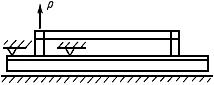 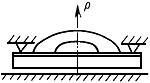 Черт.9Черт.10Схема определения прочности соединения ручек правил и полутерков со стойкамиСхема определения прочности соединения основания терок и полутерков с полотном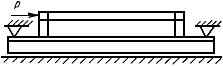 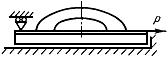 Черт.11Черт.12